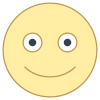 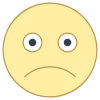 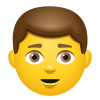 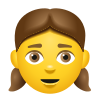 3-2-1 ➡NU3-2-1 ➡NUEksempler på opstillinger og deres formål:Formål: Forstå ’Sekvens’, at et program/opgave løses i trin. Ét ad gangen i forudbestemt rækkefølge. Mere: Eleven lære at vente på sin tur, vente på et ’NU’, se hvordan en gruppe elever på ex. 21 fordeler sig i 3 rækker og følger samme procedure.Hvordan:Elever står ved start i grupper af ex. 3 x 7 stk.Første elev går frem og stiller sig på kortet ’start’En lærer står på kortet ’3-2-1->NU’Læreren tæller højt ned fra tre til en og på NU, flytter eleverne sig ét felt frem. 1->2, 2->3 osv. Alle 3 kolonner bevæger sig samtidig mod Stop.Fortsæt fra punkt 4 indtil sidste elev er gennem sekvensenEksempler på opstillinger og deres formål:Formål: Forstå ’Sekvens’, at et program/opgave løses i trin. Ét ad gangen i forudbestemt rækkefølge. Mere: Eleven lære at vente på sin tur, vente på et ’NU’, se hvordan en gruppe elever på ex. 21 fordeler sig i 3 rækker og følger samme procedure.Hvordan:Elever står ved start i grupper af ex. 3 x 7 stk.Første elev går frem og stiller sig på kortet ’start’En lærer står på kortet ’3-2-1->NU’Læreren tæller højt ned fra tre til en og på NU, flytter eleverne sig ét felt frem. 1->2, 2->3 osv. Alle 3 kolonner bevæger sig samtidig mod Stop.Fortsæt fra punkt 4 indtil sidste elev er gennem sekvensenEksempler på opstillinger og deres formål:Formål: Forstå ’forgrening’, at et program/opgave kan have flere udfald afhængig af forudbestemte betegnelser/kriterier. Mere: Eleven lære at vente på sin tur, vente på et ’NU’. Samtidig er det en måde at beskrive en enkel måde at sortere en stor gruppe i drenge og piger.Hvordan:Elever står ved start i grupper af ex. 3 x 7 stk.Første elev går frem og stiller sig på kortet ’start’En lærer står på kortet ’3-2-1->NU’Læreren tæller højt ned fra tre til en og på NU, flytter eleverne sig ét felt frem. 1->2, 2->3 osv.Den elev der står på ’?’-feltet finder ud af sit køn og går, ved næste ’NU’ enten til højre eller til venstreFortsæt fra punkt 4 indtil sidste elev er gennem sekvensenEksempler på opstillinger og deres formål:Formål: 	Forstå ’forgrening’, at et program/opgave kan have flere udfald afhængig af forudbestemte betegnelser/kriterier. Mere: 	Eleven udfører en opgave i hvert felt. Her addere et lille tal til det tal de startede med. Eleven lære at vente på sin tur, vente på et ’NU’. Ser hvordan et simpelt program giver forskellige resultater afhængig af input.	Hver elev har sin opgave og følger samme instrukser, men får forskellige resultater, da alle starter med forskellige tal.Hvordan:Elever står ved start i grupper af ex. 3 x 7 stk.Hver elev får et tal-kort i hånden ex. tallet ’3’Første elev går frem og stiller sig på kortet ’start’En lærer står på kortet ’3-2-1->NU’Læreren tæller højt ned fra tre til en og på NU, flytter eleverne sig ét felt frem, OG udføre opgaven. Ex. at addere til det tal de i forvejen har.Den elev der står på ’?’-feltet finder ud af sit køn og går, ved næste ’NU’ enten til højre eller til venstre, OG udføre opgaven.Når en elev står på ’STOP’ notere eleven start tallet ex. 3 og slut tallet ex. 10Fortsæt fra punkt 4 indtil sidste elev er gennem sekvensenEksempler på opstillinger og deres formål:Formål: 	Forstå ’forgrening’, at et program/opgave kan have flere udfald afhængig af forudbestemte betegnelser/kriterier. Mere: 	Eleven udfører en opgave i hvert felt. Her addere et lille tal til det tal de startede med. Eleven lære at vente på sin tur, vente på et ’NU’. Ser hvordan et simpelt program giver forskellige resultater afhængig af input.	Hver elev har sin opgave og følger samme instrukser, men får forskellige resultater, da alle starter med forskellige tal.Hvordan:Elever står ved start i grupper af ex. 3 x 7 stk.Hver elev får et tal-kort i hånden ex. tallet ’3’Første elev går frem og stiller sig på kortet ’start’En lærer står på kortet ’3-2-1->NU’Læreren tæller højt ned fra tre til en og på NU, flytter eleverne sig ét felt frem, OG udføre opgaven. Ex. at addere til det tal de i forvejen har.Den elev der står på ’?’-feltet finder ud af sit køn og går, ved næste ’NU’ enten til højre eller til venstre, OG udføre opgaven.Når en elev står på ’STOP’ notere eleven start tallet ex. 3 og slut tallet ex. 10Fortsæt fra punkt 4 indtil sidste elev er gennem sekvensenOm denne udgivelse:Dette materiale er udarbejdet af Teddy Brask.Hvis du har spørgsmål eller kommentarer til mit materiale, er du meget velkommen til at skrive på: TeddyBrask@gmail.com eller http://www.linkedin.com/in/teddybrask Husk, dette materiale er nu DIT. Du kan tae materialet med dig, hvis du flytter skole. Du må gerne have materialet liggende på både dine computere og din tablet, og du må printe det til eget brug – og naturligvis gerne kopiere til din egen undervisning. Men du må IKKE lave fildeling eller udlevere kopier til dine kollegaer og venner.Husk at indberette til CopyDan, HVIS din skole er udvalgt som kontrolskole.Illustrationer i materialet er hentet her: http://www.icons8.com, https://www.netclipart.comOG ha’ nu en super fantastisk dag!StartSlut123456789012345AEIOUYÆØÅ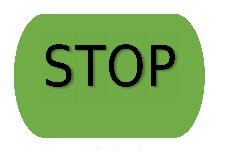 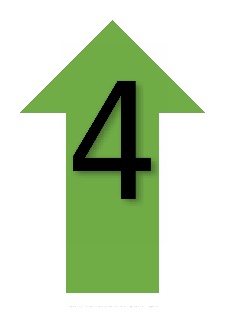 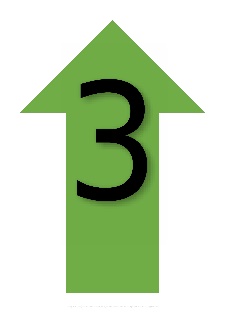 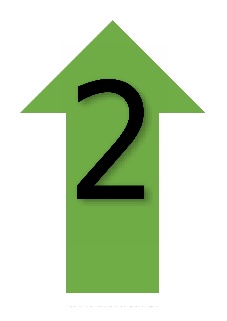 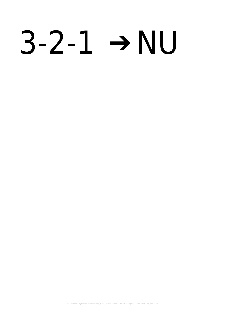 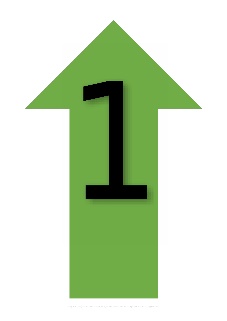 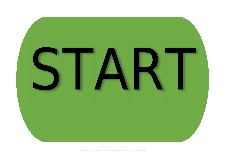 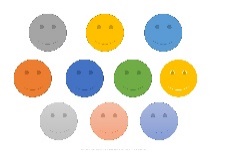 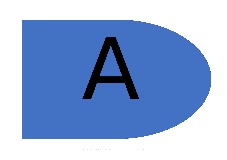 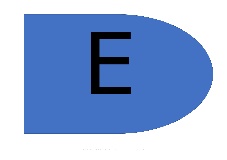 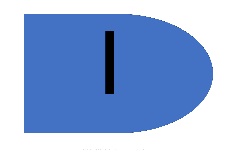 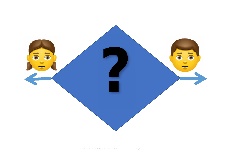 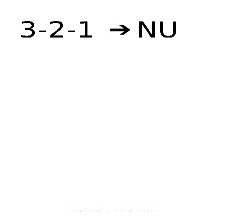 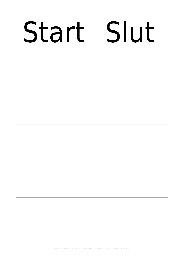 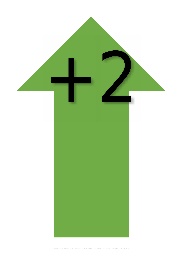 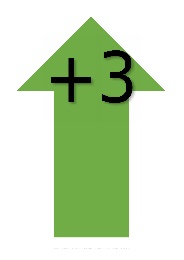 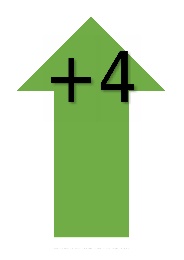 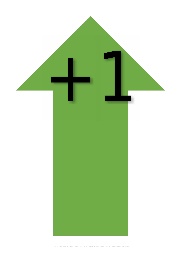 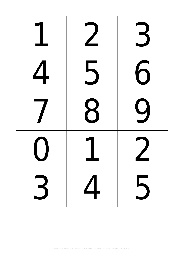 